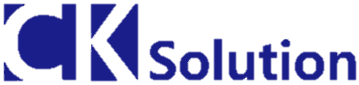 경 력 기 술 서자 기 소 개 서위의 모든 기재사항은 사실과 다름이 없으며, 차후 기재내용이 허위로 판명되어 불합격 또는 입사가 취소되더라도 이의를 제기하지 않을 것을 확인합니다.지 원 자  :    O  O  O    (서명)입 사 지 원 서입 사 지 원 서입 사 지 원 서지원분야입 사 지 원 서입 사 지 원 서입 사 지 원 서희망연봉희망연봉희망연봉성    명(한글)연 락 처연 락 처(본  인)성    명(영문)연 락 처연 락 처(비상시)성    명(한자)E-mailE-mail생년월일취미/특기취미/특기현 주 소학력사항입학년월졸업년월학교명전공졸업구분평점/만점소재지주/야학력사항YY.MMYY.MM고등학교학력사항YY.MMYY.MM전문대학학력사항YY.MMYY.MM대학교학력사항YY.MMYY.MM대학원경력사항입사년월퇴사년월회사명근무부서직위직무퇴직사유연봉(만원)경력사항YY.MMYY.MM万경력사항YY.MMYY.MM万경력사항YY.MMYY.MM万경력사항YY.MMYY.MM万자격사항구분자격명등급/점수취득일발급기관자격사항어학자격사항어학자격사항자격면허자격사항자격면허자격사항자격면허자격사항자격면허교육교육기간(YY.MM ~ YY.MM)교육명이수시간교육기관교육교육기타해당기간(YY.MM ~ YY.MM)활동명기관 및 장소상세 내용기타기타병역복무기간(YY.MM ~ YY.MM)군  별병  과계  급제대 구분의가사/면제 사유병역우대사항보훈대상자장애여부■ 회사/소속■ 세부 업무■ 업무 성과■ 이직 사유■ 지원동기 및 보유역량■ 성장과정 및 성격의 장단점■ 생활신조 및 기타경험■ 입사 후 포부